現在までの生育状況滋賀県東近江農業農村振興事務所農産普及課３～４月は気温が高く、適度な降水もあったことから、昨年までに定植された株の萌芽は順調に進みました。５～６月は気温が安定せず、高温により新芽の焼けが発生したり、低温が続いて生育がやや抑制気味になりました。７～８月の猛暑により、ユーカリの生育は抑えられていましたが、気温が下がり始めた９月中旬以降、急激に茎葉が伸長し充実してきました。　今春新植された苗は順調に活着しましたが、７月以降の猛暑により枯死する株がやや多く、生育も抑えられました。　10月に入り、気温の低下とともに、枝の先端の硬化も始まり収穫期を迎えました。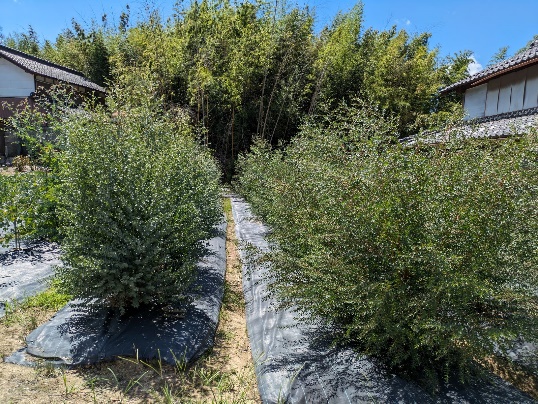 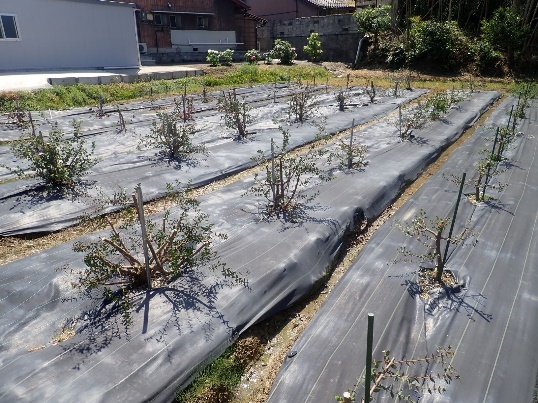 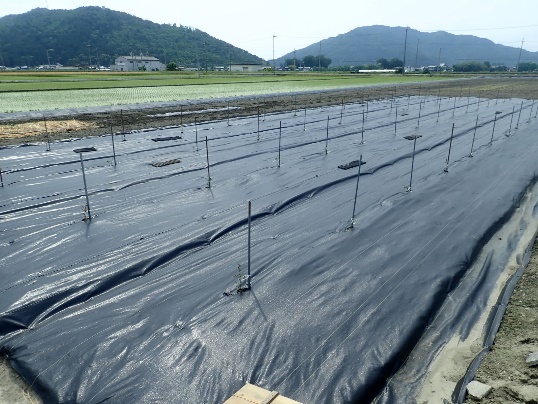 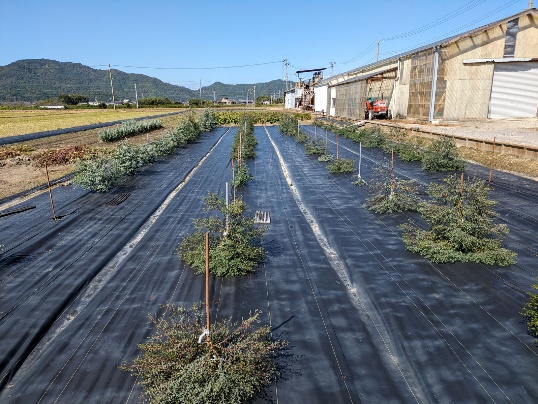 東近江地域のユーカリ栽培状況　○近江八幡市　　 1経営体　　10a　○東近江市      24経営体　　97a　○日野町         4経営体　　27a　○竜王町　　　　11経営体　　45a　　　（合計　40経営体　179a）